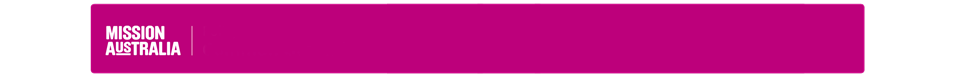 Position Requirements (What are the key activities for the role?)Recruitment informationCompliance checks required Working with Children 		National Police Check			Vulnerable People Check		Drivers Licence			Other (prescribe)	  		           ApprovalMission AustraliaMission AustraliaAbout us:Mission Australia is a non-denominational Christian organisation that has been helping people re gain their independence for over 155 years.We’ve learnt the paths to getting back independence are different for everyone. This informs how we help people, through early learning and youth services, family support and homelessness initiatives, employment and skills development, and affordable housing. Our nationwide team delivers different approaches, alongside our partners and everyday Australians who provide generous support.Together we stand with Australians in need, until they can stand for themselves.Purpose:Inspired by Jesus Christ, Mission Australia exists to meet human need and to spread the knowledge of the love of God.“Dear children, let us not love with words or speech but with actions and in truth.” (1 John 3:18)Values:Compassion     Integrity      Respect      Perseverance    Celebration Goal:To reduce homelessness and strengthen communities.Position Details: Position Title:                Intake Support Worker 2 days per week.Position Details: Position Title:                Intake Support Worker 2 days per week.Division:Reports to:Triple Care Farm  - Program ManagerPosition Purpose:Receiving referrals, conducting assessment and completing admission for young people entering the programs at Triple Care Farm.Key Result AreasKRA 1 Client SupportKRA 2 Program SupportKRA 3 AdministrationKey ChallengesA high volume of calls received.Referring enquiries onto appropriate services where TCF is unable to meet their needs.Collecting complex client informationPU Work Health and Safety     Everyone is responsible for safety and must maintain:A safe working environment for themselves and others in the workplace Ensure required workplace health and safety actions are completed as requiredParticipate in learning and development programs about workplace health and safetyFollow procedures to assist Mission Australia in reducing illness and injury including early reporting of incidents/illness and injuries   Purpose and ValuesActively support Mission Australia’s purpose and values;Positively and constructively represent our organisation to external contacts at all opportunities;Behave in a way that contributes to a workplace that is free of discrimination, harassment and bullying behaviour at all times;Operate in line with Mission Australia policies and practices (EG:  financial, HR, etc.);To help ensure the health, safety and welfare of self and others working in the business;Follow reasonable directions given by the company in relation to Work Health and Safety.Follow procedures to assist Mission Australia in reducing illness and injury including early reporting of incidents/illness and injuriesPromote and work within Mission Australia's client service delivery principles, ethics, policies and practice standardsActively support Mission Australia’s Reconciliation Action Plan.Qualification, knowledge, skills and experience required to do the roleCompetenciesRelationship Management Technical ExpertiseCommunication and InfluenceValues AlignmentExperience and QualificationsRelevant tertiary qualifications (Social Work, Dip Youth Work, Dip Community Services)A comprehensive understanding of the issues and needs of the service users.At least two years’ experience working in the specialized AOD service sector.Proven experience in case management.Proven ability to network with other agenciesHigh level of numeracy, written and verbal communication skillsHolds a current First Aid CertificateHolds a current driver’s license.Ability to work as part of a team.High literacy in a Windows software environment.Manager name Gabriella HolmesApproval date30/07/19